Publicado en Madrid el 09/06/2021 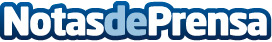 En un año, las empresas que tienen Plan de Igualdad han pasado del 47% al 64%, según AdeccoEl Adecco Group Institute, el centro de estudios y divulgación del Grupo Adecco, ha presentado hoy su segunda edición del "Observatorio Adecco de Igualdad". Un informe que pretende, de forma periódica, tomar el pulso a la situación de la igualdad efectiva entre mujeres y hombres en materia de empleo y condiciones de trabajo en nuestro paísDatos de contacto:Adecco+34914325630Nota de prensa publicada en: https://www.notasdeprensa.es/en-un-ano-las-empresas-que-tienen-plan-de Categorias: Nacional Derecho Sociedad Recursos humanos http://www.notasdeprensa.es